ЗАКЛЮЧЕНИЕна отчет об исполнении бюджета сельского поселения Борискино-Игар муниципального района Клявлинский Самарской области за 1 полугодие 2022 годаст. Клявлино                                                                                            от 17.08.2022г.Заключение на отчет «Об исполнении бюджета сельского поселения Борискино-Игар муниципального района Клявлинский Самарской области за 1 полугодие 2022 года» (далее - Заключение) подготовлено Счетной палатой муниципального района Клявлинский Самарской области в соответствии с требованиями пункта 2 статьи 157, статьи 264.2, 268.1 Бюджетного кодекса Российской Федерации, пунктом 1 статьи 8 положения «О Счетной палате муниципального района Клявлинский Самарской области», Соглашением о передаче Счетной палате муниципального района Клявлинский Самарской области полномочий контрольно-счетного органа сельского поселения по осуществлению внешнего муниципального финансового контроля, Стандартом внешнего муниципального финансового контроля «Проведение оперативного (текущего) контроля за ходом исполнения местного бюджета», пунктом 1.21. плана работы Счетной палаты на 2022 год. 1. Общие положенияСогласно пункту 5 статьи 264.2 Бюджетного кодекса Российской Федерации отчет об исполнении местного бюджета за 1-й квартал, полугодие и 9 месяцев текущего финансового года утверждается местной администрацией и направляется в соответствующий законодательный (представительный) орган и созданный им орган внешнего государственного (муниципального) финансового контроля. Отчет с приложениями по отдельным показателям исполнения бюджета за 1 полугодие 2022 года утвержден постановлением Администрации сельского поселения Борискино-Игар муниципального района Клявлинский Самарской области (далее сельское поселение) от 08.07.2022г. № 24.  Заключение подготовлено по результатам оперативного анализа и контроля за организацией исполнения бюджета сельского поселения в 2022 году, отчетности об исполнении бюджета за 1 полугодие 2021 года, за 1 полугодие 2022 года.2. Общая характеристика исполнения бюджета за 1 полугодие 2022 года	По итогам за 1 полугодие 2022 года бюджет сельского поселения исполнен по доходам в сумме 4 156,837 тыс. рублей, или 38,7 % к утвержденному годовому плану, расходам – в сумме 4 539,301 тыс. рублей, или 40,3 % к годовым назначениям уточненной бюджетной росписи, с превышением расходов над доходами в сумме 382,464 тыс. рублей.3. Исполнение доходной части бюджетаИсполнение бюджета сельского поселения за первое полугодие 2022 года по доходам составило 4 156,837 тыс. рублей или 38,7 % от утвержденных годовых назначений. По сравнению с аналогичным периодом 2021 года объем доходов в суммовом выражении уменьшился на 1 876,189 тыс. рублей или на 31,1 %.  Данные по поступлению доходов в бюджет сельского поселения отражены в таблице №1: Таблица №1 (тыс. руб.)Налоговые и неналоговые доходы поступили в сумме 797,212 тыс. рублей или 24,8 % от плана. По сравнению с 1 полугодием 2021 года уменьшение доходов составило 365,627 тыс. рублей или на 31,4 %.           Налоговые доходы составили 789,592 тыс. рублей или 24,7 % от годовых назначений. По сравнению с аналогичным периодом 2021 года, налоговые поступления уменьшились на 31,7 % или в общей сумме на 365,627 тыс. рублей, в том числе:- налог на доходы физических лиц на 21,303 тыс. рублей или на 9,8 %;- единый сельскохозяйственный налог на 339,588 тыс. рублей или на 100,0 %; - земельный налог на 102,170 тыс. рублей или на 57,3 %.Увеличились поступления:- акцизы по подакцизным товарам (продукции)производимым на территории РФ на 85,688 тыс. рублей или на 21,9 %;- налог на имущество физических лиц на 11,746 тыс. рублей или в 39,4 %.             Исполнение плановых назначений по неналоговым доходам составило 41,7 % от утвержденной суммы или 18,289 тыс. рублей. По сравнению с 2021 годом данный показатель остался неизменным и составил 7,620 тыс. рублей.	 Безвозмездные поступления из других уровней бюджетов были исполнены в сумме 3 359,625 тыс. рублей или 44,7 %, от утвержденной суммы (7 508,561 тыс. рублей), и на 1 510,562 тыс. рублей меньше значения за аналогичный период 2021 года.         Наибольший удельный вес в структуре доходов в 2022 году сельского поселения составляют безвозмездные поступления, которые составили 80,8 % (в 2021 г. – 80,7 %), налоговые и неналоговые доходы 19,2 %, (в 2021 г. – 19,3 %).             Доходы бюджета сельского поселения, исчисленные в соответствии со статьей 47 Бюджетного кодекса РФ (без субвенций) составили 4 109,237 тыс. рублей при утвержденном значении 10 633,010 тыс. рублей и исполнены на 38,6 %. По сравнению с 1 кварталом 2021 года (5 985,626 тыс. рублей) данный показатель уменьшился на 1 876,389 тыс. рублей или на 31,3 %.             По итогам отчетного периода, исполнение бюджета сельского поселения по доходам осуществлялось в соответствии с требованиями статьи 218 Бюджетного кодекса РФ.  Уменьшение поступлений общей суммы доходов в отчетном периоде по сравнению с аналогичным периодом 2021 года составило 1 876,189 тыс. рублей или на 31,1 %, и было обусловлено уменьшением налоговых поступлений на 365,627 тыс. рублей (на 31,7 %), безвозмездных поступлений на 1 510,562 тыс. рублей или на 31,0 %. 4. Исполнение расходной части местного бюджета          Объем расходов за 1 полугодие 2022 года составил 4 539,301 тыс. рублей, по сравнению с 1 полугодием 2021 года уменьшился на 554,339 тыс. рублей или на 10,9 %. Плановые назначения отчетного периода исполнены на 40,3 %.  Основные показатели исполнения бюджета по расходам за 1 полугодие отражены в таблице №2:Таблица №2 (тыс. руб.)Финансирование бюджетных ассигнований по разделам и подразделам бюджетной классификации осуществлялось в отчетном периоде не равномерно. Выше среднего уровня (40,3 %) профинансированы бюджетные ассигнования по разделам:- 0400 «Национальная экономика» - 64,5 %;            - 1000 «Социальная политика» - 55,1 %;- 0700 «Образование» - 50,0 %;- 1100 «Физическая культура и спорт» - 50,0 %;            - 0100 «Общегосударственные вопросы» - 45,8 %;            - 0800 «Культура, кинематография» - 45,5 %;            - 0200 «Национальная оборона» - 44,4 %.По разделу 0500 «Жилищно-коммунальное хозяйство» исполнение составило – 15,4 %.По сравнению с аналогичным периодом 2021 года расходы уменьшились по разделам:«Общегосударственные вопросы» на – 45,031 тыс. рублей или на 3,3 %; «Жилищно-коммунальное хозяйство» на 775,212 тыс. рублей или на 65,8 %;«Культура, кинематография» на 153,471 тыс. рублей или на 8,3 %.увеличились по разделам:«Национальная оборона» на 6,672 тыс. рублей или на 18,8 %;«Национальная безопасность и правоохранительная деятельность» на 52,791 тыс. рублей или на 733,0%;«Национальная экономика» на 322,649 тыс. рублей или на 86,8 %;«Образование» на 23,851 тыс. рублей или на 28,3 %;«Социальная политика» на 1,783 тыс. рублей или на 2,4 %;«Физическая культура и спорт» на 11,629 тыс. рублей или на 10,4 %.	В отчетном периоде бюджет сельского поселения исполнялся по 14 видам (КОСГУ) расходов из утвержденных 16. Наибольший удельный вес – 39,6 % занимают «Иные закупки товаров, работ и услуг для обеспечения государственных (муниципальных) нужд» 1 797,105 тыс. рублей (код 240), «Иные межбюджетные трансферты» 1 428,670 тыс. рублей или 31,5 % (код 540), «Фонд оплаты труда государственных (муниципальных) органов и взносы по обязательному социальному страхованию» - 515,369 тыс. рублей или 11,4 % (код 121), на «Фонд оплаты труда казенных учреждений и взносы по обязательному социальному страхованию» - 466,064 тыс. рублей или 10,3 % (код 111),  «Взносы по обязательному социальному страхованию на выплаты денежного содержания и иные выплаты работникам государственных (муниципальных) органов» - 136,234 тыс. рублей или 3,0 % (код 129),  «Взносы по обязательному социальному страхованию на выплаты по оплате труда работников и иные выплаты работникам учреждений» - 127,391 тыс. рублей или 2,8 % (код 119).5. Исполнение муниципальных программ.Общий объем бюджетных ассигнований на реализацию 2-х муниципальных программ сельского поселения на 2022 год утвержден в сумме 11 236,124 тыс. рублей, что составляет 99,7 % от общего объема утвержденных расходов бюджета. Исполнение программных расходов в 1-м полугодии 2022 года составило 4 539,301 тыс. рублей или 40,4 % годового назначения.            Сведения об исполнении расходов в разрезе муниципальных программ представлены в таблице №3Таблица №3 (тыс. руб.)            Общий объем неисполненных бюджетных ассигнований по всем муниципальным программам составил 6 696,823 тыс. рублей или 59,6 %.6. Резервные фонды            Решением о бюджете сельского поселения на 2022 год резервный фонд утвержден в сумме 40,000 тыс. рублей, что соответствует пункту 3 статьи 81 Бюджетного кодекса РФ, согласно которому размер резервных фондов исполнительных органов государственной власти (местных администраций) не может превышать 3% общего объема расходов. Исполнение по расходованию резервного фонда составило 0,000 тыс. рублей. Средства резервного фонда не были израсходованы в связи с отсутствием в течение 1 полугодия 2022 года чрезвычайной ситуации.7. Муниципальный долгМуниципальный долг сельского поселения, решением о бюджете на 2022 год не устанавливался.8. Анализ дебиторской и кредиторской задолженности            Согласно данным Сведений по дебиторской и кредиторской задолженности (ф. 0503169) по состоянию на 01.07.2022 года имеется дебиторская задолженность в общей сумме 5 978,194 тыс. рублей, задолженность на 01.07.2022 года по сравнению на 01.01.2022 года увеличилась на 3 909,899 тыс. рублей, в том числе просроченная дебиторская задолженность в сумме 2 027,807 тыс. рублей.                В состав текущей дебиторской задолженности по состоянию на 01.07.2022 года также входит:            -  счет 0 20511000 «Расчеты с плательщиками налогов» - 2 028,731 тыс. рублей;            - счет 0 20521000 «Расчеты по доходам от операционной аренды» - 2,631 тыс. рублей (доходы от сдачи в аренду имущества, находящегося в оперативном управлении органов управления сельских поселений и созданных ими учреждений (за исключением имущества муниципальных бюджетных и автономных учреждений);            - счет 0 20551000 «Расчеты по поступлениям текущего характера от других бюджетов бюджетной системы Российской Федерации» - 3 946,832 тыс. рублей (дотации бюджетам сельских поселений на выравнивание бюджетной обеспеченности из бюджетов муниципальных районов, прочие межбюджетные трансферты, передаваемые бюджетам сельских поселений, субвенции бюджетам сельских поселений на осуществление первичного воинского учета органами самоуправления поселений, муниципальных и городских округов, прочие субсидии бюджетам сельских поселений).            По состоянию на 01.07.2022 года: кредиторская задолженность составила 424,813 тыс. рублей. Объем кредиторской задолженности по сравнению с началом года уменьшился на 172,353 тыс. рублей. Просроченная кредиторская задолженность отсутствует.            Наибольший удельный вес в общей сумме кредиторской задолженности по состоянию на 01.07.2022 года составляют расчеты по доходам (счет 02050000) в сумме 424,813 тыс. рублей или 100 % от общей суммы задолженности в том числе:            -  счет 0 20511000 «Расчеты с плательщиками налогов» - 424,813 тыс. рублей.            Кредиторская задолженность на 01.07.2022 года по другим счетам отсутствует.  Остаток по счету 40140000 «доходы будущих периодов» составляет 1 118,461 тыс. рублей.9.  Выводы1. Бюджет сельского поселения за 1 полугодие 2022 года исполнен:            по доходам –  4 156,837 тыс. рублей или на 38,7 % от утвержденного годового бюджета;            по расходам – 4 539,301 тыс. рублей или на 40,3 % от утвержденного годового бюджета;           с дефицитом –  382,464 тыс. рублей.2. При проверке соответствия бюджетных назначений, утвержденных решением Собрания представителей сельского поселения Борискино-Игар муниципального района Клявлинский Самарской области бюджетным назначениям, отраженным в квартальном отчете, расхождений с формой 0503117 «Отчет об исполнении бюджета» не выявлено.3. Бюджет сельского поселения Борискино-Игар муниципального района Клявлинский Самарской области формировался преимущественно за счет безвозмездных поступлений. Доля налоговых и неналоговых поступлений в общем объёме доходов составила 1 971,583 тыс. рублей или 52,2 %, доля безвозмездных поступлений составила 1 805,516 тыс. рублей или 47,8 %. При уточненных бюджетных назначениях в размере 7 508,561 тыс. рублей безвозмездные поступления исполнены на 44,7 %. 4. Производственный анализ исполнения налоговых и неналоговых доходов бюджета за 1 полугодие 2022 года показывает, что поступления составили 797,212 тыс. рублей или 24,8 % к уточненным плановым назначениям (3 219,619 тыс. рублей).5. При утвержденных бюджетных назначениях в размере 11 274,266 тыс. рублей, исполнение бюджета по расходам составило 4 539,301 тыс. рублей или 40,3 % от бюджетных назначений. Неисполненные бюджетные ассигнования составили 6 734,965 тыс. рублей.6. В структуре расходов отчета об исполнении бюджета сельского поселения за 1 полугодие 2022 года наибольший удельный вес занимают следующие направления расходов:1. Культура и кинематография – 37,3 % или 1 690,960 тыс. рублей;2. Общегосударственные вопросы – 29,5 % или 1 339,552 тыс. рублей;  3. Национальная экономика – 15,3 % или 694,452 тыс. рублей;4. Жилищно-коммунальное хозяйство – 8,9 % или 403,510 тыс. рублей;5. Физическая культура и спорт -   2,7 % или 123,216 тыс. рублей.Ниже других подразделов функциональной классификации расходов бюджета исполнены расходы по подразделам:1. Национальная оборона – 42,234 тыс. рублей или 0,9 %.7. Кассовое исполнение бюджета сельского поселения по расходам, предусмотренным на реализацию муниципальных программ составило 4 539,301 тыс. рублей или 40,3 % сводной бюджетной росписи. 8. По состоянию на 01.07.2022 года дебиторская задолженность (за исключением счетов бюджетного учета 0 205 51 000 «Расчеты по поступлениям текущего характера от других бюджетов бюджетной системы Российской Федерации» составила 2 031,362 тыс. рублей и уменьшилась на 36,933 тыс. рублей или на 1,8 %. 9. По состоянию на 01.07.2022 года кредиторская задолженность составила 424,813 тыс. рублей и уменьшилась на 172,353 тыс. рублей или на 28,9 %.Наибольший объем кредиторской задолженности сложился в основном по счету:счет 0 205 00 000 «Расчеты по доходам» составил 424,813 тыс. рублей или 100 % общего объема кредиторской задолженности.             10. Исполнение по расходованию резервного фонда составило 0,000 тыс. руб. Средства резервного фонда не были израсходованы в связи с отсутствием в течение 1 полугодия 2022 года чрезвычайной ситуации.              11. Муниципальный долг сельского поселения, решением о бюджете на 2022 год не устанавливался.10. Предложения:            1. Собранию представителей сельского поселения Борискино-Игар муниципального района Клявлинский Самарской области:        - Принять к сведению отчет об исполнении местного бюджета за 1 полугодие 2022 года.            2. Направить заключение Счетной палаты муниципального района Клявлинский Самарской области на отчет об исполнении бюджета сельского поселения Борискино-Игар муниципального района Клявлинский Самарской области за 1 полугодие 2022 года Главе сельского поселения Борискино-Игар муниципального района Клявлинский Самарской области.ПредседательСчетной палаты муниципального района Клявлинский Самарской области                                                                              Л.Ф. Синяева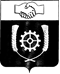 СЧЕТНАЯ ПАЛАТАМУНИЦИПАЛЬНОГО РАЙОНА КЛЯВЛИНСКИЙСАМАРСКОЙ ОБЛАСТИ446960, Самарская область, Клявлинский район, ст. Клявлино, ул. Октябрьская д. 60, тел.: 2-10-64, e-mail: spklv@yandex.comНаименование показателяИсполнено1 полугодие20212022 год2022 год2022 год1 полугодие2022 к1 полугодие 2021%Отклонение 1полуг. 2022 и1 полуг. 2021Наименование показателяИсполнено1 полугодие2021План на годИсполнено1полугодие 2022% исполнения1 полугодие2022 к1 полугодие 2021%Отклонение 1полуг. 2022 и1 полуг. 2021Налоговые и неналоговые доходы1 162,8393 219,619797,21224,868,6- 365,627Налоговые поступления1 155,2193 201,330789,59224,768,3- 365,627Налог на доходы физических лиц216,926471,900195,62341,590,2- 21,303Акцизы по подакцизным товарам (продукции), производимым на территории РФ390,586879,430476,27454,2121,985,688Единый сельскохозяйственный налог339,588960,0000,0000,00,0- 339,588Налог на имущество физических лиц29,839156,00041,58526,7139,411,746Земельный налог 178,280734,00076,11010,442,7- 102,170Неналоговые поступления7,62018,2897,62041,71000,000Доходы  от сдачи в аренду имущества, находящегося  в оперативном управлении органов управления  сельских поселений и созданных ими учреждений (за исключением  имущества муниципальных бюджетных и автономных учреждений)7,62018,2897,62041,71000,000Безвозмездные поступления4 870,1877 508,5613 359,62544,769,0- 1 510,562Дотации на выравнивание бюджетной обеспеченности3 442,8463 809,0033 312,02587,096,2- 130,821Субвенции бюджетам сельских поселений на осуществление первичного воинского учета на территориях, где отсутствуют военные комиссариаты47,40095,17047,60050,0100,40,200Прочие субсидии  бюджетам сельских поселений 0,0001 061,9000,0000,00,00,000Субсидии бюджетам сельских поселений на обеспечение комплексного  развития сельских территорий1 363,5680,0000,0000,00,0- 1 363,568Прочие межбюджетные трансферты, передаваемые бюджетам сельских поселений16,3732 340,3840,0000,00,0- 16,373Поступления от денежных пожертвований, предоставляемых физическими лицами получателям средств бюджетов сельских поселений0,000202,1040,0000,00,00,000Итого 6 033,02610 728,1804 156,83738,768,9- 1 876,189Итого без субвенций5 985,62610 633,0104 109,23738,668,7- 1 876,389 Р РПНаименование показателяИсполнено1 полугодие 20212022 год2022 год2022 годОтклонение 1 полуг. 2022 и1 полугод. 20211 полуг.2022 1 полуг. 2021% Р РПНаименование показателяИсполнено1 полугодие 2021План на годИсполнено1 полугод.2022% исполненияОтклонение 1 полуг. 2022 и1 полугод. 20211 полуг.2022 1 полуг. 2021%0100Общегосударственные вопросы1 384,5832 927,8661 339,55245,8- 45,03196,70200Национальная оборона35,56295,17042,23444,46,672118,80300Национальная безопасность и правоохранительная деятельность7,202230,21359,99326,152,791833,00400Национальная экономика371,8031 076,816694,45264,5322,649186,80500Жилищно-коммунальное хозяйство1 178,7222 624,260403,51015,4- 775,21234,20700Образование84,409216,519108,26050,023,851128,30800Культура, кинематография1 844,4313 716,9911 690,96045,5- 153,47191,71000Социальная политика75,341140,00077,12455,11,783102,41100Физическая культура и спорт111,587246,431123,21650,011,629110,4ИТОГО5 093,64011 274,2664 539,30140,3- 554,33989,1Наименование программыУтвержденные бюджетные назначения на2022 годИсполнено, 1 полугодие2022 годаПроцент исполнения, (%)Муниципальная программа «Модернизация и развитие автомобильных дорог общего пользования местного значения в границах населенных пунктов сельского поселения Борискино-Игар муниципального района Клявлинский Самарской области на 2018-2025 годы»1 076,816694,45264,5Муниципальная программа «Развитие органов местного самоуправления и решение вопросов местного значения сельского поселения Борискино-Игар муниципального района Клявлинский Самарской области на 2018-2025 годы»10 159,3083 844,84937,8Итого по программам  99,7 %11 236,1244 539,30140,4Всего расходов11 274,2664 539,30140,3